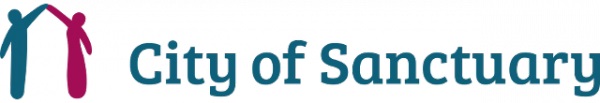 City of Sanctuary Conference & AGM 2019 – 23rd May 2019  ‘Welcoming Together’10.00Registration & Exhibition10.30Welcome and housekeeping: Loraine Mponela, Chair of Conference 10.35Welcome to Coventry: Craig Muir, Chair of Coventry City of Sanctuary10:45Presentation of Sanctuary Champion Awards to Lord Alf Dubs (in absentia), Margaret Fingerhut and Jeni Vine by Sabir Zazai, City of Sanctuary Chair 10:55Keynote speaker: Stephen Hale, Chief Executive, Refugee Action 11:15Panel of Experts by Experience: What does effective engagement and meaningful participation look like? Chair - Herbert Dirahu, City of Sanctuary11:45Learning and Sharing Discussions: How can we increase the engagement and participation of people seeking Sanctuary at all levels within the network, organisation and movement? How can we raise the voices of Sanctuary Seekers? 12:40Book launch: ‘A Hundred Thousand Welcomes’ by Tiffy Allen13.00Lunch  13:55Welcome back and AGM proceedings: Sabir Zazai, City of Sanctuary ChairAGM AGENDA (See separate agenda and notices)14:20Introduction to the afternoon session: Chair of Conference14:25Roundtable DiscussionsSharing learning from running City of Sanctuary groups Working with Local AuthoritiesUsing awards as a strategic tool for movement buildingSchools of Sanctuary Universities of Sanctuary Health Stream of Sanctuary Maternity Stream of SanctuaryGardens of SanctuaryArts Stream of SanctuaryWinning the argument to keep families together – British FutureAdvocacy and Campaigning – Asylum MattersPromoting Stories of Welcome 15:45 Closing Remarks: Maurice Wren, Chief Executive, Refugee Council15:55Networking Opportunity to network and look at displays, read flipcharts, discuss feedback from roundtable with other participants and facilitators